						Leżajsk, dnia 21.05.2018 r. 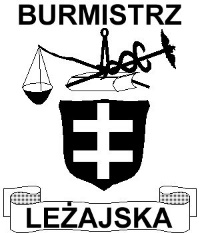 OŚ.6220.1.2018OBWIESZCZENIEDziałając na podstawie art. 49 i art. 61  4 ustawy z dnia 14 czerwca 1960 r. Kodeks postępowania administracyjnego (Dz. U. 2017 poz. 1257 z późn. zm.)  w związku z art. 74 ust. 3 ustawy z dnia 3 października 2008 r. o udostępnianiu informacji o środowisku i jego ochronie, udziale społeczeństwa w ochronie środowiska oraz o ocenach oddziaływania na środowisko (tj. Dz. U. 2017r. poz. 1405 ze zmian.),Burmistrz Leżajskazawiadamia strony postępowania,że termin załatwienia sprawy prowadzonej na  wniosek PKN ORLEN S.A. ul. Chemików 7, 09-411 Płock  w sprawie decyzji o środowiskowych uwarunkowaniach dla przedsięwzięcia polegającego na przebudowie instalacji technologicznej istniejącej stacji paliw płynnych PKN ORLEN S.A. zlokalizowanej w Leżajsku przy ul. Tomasza Michałka (Sp 1276), został przedłużony do dnia 30.07.2018 roku.  	Dokumentacja obejmująca Raport o odziaływaniu na środowisko oraz  uzgodnienia dotyczące realizacji w/w przedsięwzięcia uzyskane od Państwowego Gospodarstwa Wodnego Wody Polskie Zarząd Zlewni w Stalowej Woli oraz Państwowego Powiatowego Inspektora Sanitarnego w Leżajsku udostępnione są do wglądu  w Urzędzie Miejskim w Leżajsku, ul. Rynek 1, pokój nr 6 (parter), w godzinach pracy Urzędu (7.30 – 15.30). 	Informuję osoby, którym przysługuje status strony o uprawnieniach wynikających z art. 10 Kodeksu postepowania administracyjnego, o prawie do czynnego udziału w każdym stadium postępowania, w tym do składania wniosków dowodowych w postępowaniu wyjaśniającym. Zgodnie z art. 49 Kodeksu postepowania administracyjnego zawiadomienie uważane będzie za dokonane po upływie 14-dniowego ustawowego terminu, liczonego od dnia publicznego ogłoszenia. Z uwagi na to, że liczba stron niniejszego postępowania przekracza 20, na podstawie art. 74 ust. 3 ustawy o udostępnianiu informacji o środowisku i jego ochronie, udziale społeczeństwa w ochronie środowiska oraz o ocenach oddziaływania na środowisko, stosuje się przepis art. 49 Kodeksu postepowania administracyjnego, przewidujący powiadomienie stron o czynnościach postępowania przez obwieszczenie lub w inny zwyczajowo przyjęty w danej miejscowości sposób publicznego ogłaszania. 	Niniejsze obwieszczenie zostaje podane stronom do wiadomości poprzez: zamieszczenie na stronie Biuletynu Informacji Publicznej (BIP) Urzędu Miejskiego w Leżajsku: www.lezajsk.um.bipgmina.pl (Środowisko naturalne), wywieszenie na tablicy ogłoszeń w siedzibie Urzędu Miejskiego w Leżajsku, ul. Rynek 1 oraz przez obwieszczenie w sposób zwyczajowo przyjęty w miejscu planowanego przedsięwzięcia.							                       	   (-)   BURMISTRZ 									    Ireneusz Stefański	 